Szkoła Podstawowa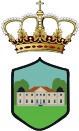 im. Jana III Sobieskiego w Woli RasztowskiejWykaz podręczników obowiązujących w Szkole Podstawowejim. Jana III Sobieskiego w Woli Rasztowskiej w roku szkolnym 2020/2021Zestaw podręczników dla kl. IZestaw podręczników dla kl. IIZestaw podręczników dla kl. IIIZestaw podręczników dla kl. IVZestaw podręczników dla kl. VZestaw podręczników dla kl. VIZestaw podręczników dla kl. VIIZestaw podręczników dla kl. VIIILp.PrzedmiotTytuł podręcznikaTytuł ćwiczeniaAutorWydawnictwo1.Edukacja zintegrowana„Szkolni Przyjaciele Podręcznik klasa 1”,części 1,2,3,4 - edukacja zintegrowana„Szkolni Przyjaciele. Karty ćwiczeń klasa 1”, części 1, 2, 3, 4,Ewa Schumacher, Irena Zarzycka, Kinga Preibisz - WalaWSiP2.Edukacja matematyczna„Szkolni Przyjaciele. Matematyka.Podręcznik klasa 1”,części 1, 2„Szkolni Przyjaciele. Matematyka. Karty ćwiczeń klasa 1”,części 1, 2,Jadwiga HaniszWSiP3.Język angielskiKsiążka ucznia Tiger & Friends 1 Zeszyt ćwiczeń Tiger & Friends 1 Magdalena Kondro Mark Ormerod Carol Read MACMILLAN4.Religia„W imię Ojca i Syna 
i Ducha Świętego” część 
1 i 2brakks. Rafał Robert Szewczyk, Aneta Frączak, ks. Sławomir Kielczyk, Marzanna Dubińska, Dorota ZąbergWydawnictwo KatachetyczneLp.PrzedmiotTytuł podręcznikaTytuł ćwiczeniaAutorWydawnictwo1.Edukacja zintegrowana„Szkolni Przyjaciele Podręcznik klasa 3”,części 1,2,3,4 - edukacja zintegrowana„Szkolni Przyjaciele. Karty ćwiczeń klasa 3”, części 1, 2, 3, 4,Ewa Schumacher, Irena Zarzycka, Kinga Preibisz - WalaWSiP2.Edukacja matematyczna„Szkolni Przyjaciele. Matematyka.Podręcznik klasa 3”,części 1, 2„Szkolni Przyjaciele. Matematyka. Karty ćwiczeń klasa 3”,części 1, 2,Jadwiga HaniszWSiP3.Język angielskiEnglish Quest 3 Zeszyt ćwiczeń  English Quest 3Autorzy książki ucznia: Jeanette Corbett, Roisin O’Farrell, Anna Parr-ModrzejewskaAutorzy zeszytu ćwiczeń: Jeanette Corbett, Roisin O'Farrell, Anna Parr-Modrzejewska MACMILLAN4.Religia„A oto ja jestem z wami”, część 1,2brakks. Rafał Robert Szewczyk, Aneta Frączak, Danuta Kwiatkowska, Jadwiga Mikiel,
Wydawnictwo KatachetyczneLp.PrzedmiotTytuł podręcznikaTytuł ćwiczeniaAutorWydawnictwo1.Edukacja zintegrowana„Szkolni Przyjaciele Podręcznik klasa 3”,części 1,2,3,4 - edukacja zintegrowana„Szkolni Przyjaciele. Karty ćwiczeń klasa 3”, części 1, 2, 3, 4,Ewa Schumacher, Irena Zarzycka, Kinga Preibisz - WalaWSiP2.Edukacja matematyczna„Szkolni Przyjaciele. Matematyka.Podręcznik klasa 3”,części 1, 2„Szkolni Przyjaciele. Matematyka. Karty ćwiczeń klasa 3”,części 1, 2,Jadwiga HaniszWSiP3.Język angielskiEnglish Quest 3 Zeszyt ćwiczeń  English Quest 3Autorzy książki ucznia: Jeanette Corbett, Roisin O’Farrell, Anna Parr-ModrzejewskaAutorzy zeszytu ćwiczeń: Jeanette Corbett, Roisin O'Farrell, Anna Parr-Modrzejewska MACMILLAN4.Religia „Kto spożywa moje ciało, ma życie”, część 1,2ks. Rafał Robert Szewczyk, Aneta Frączak, Danuta Kwiatkowska, Jadwiga Mikiel,Wydawnictwo KatechetyczneLp.PrzedmiotTytuł podręcznikaTytuł ćwiczeniaAutorWydawnictwo1.Język polski"Nowe słowa na start 4" Zeszyt ćwiczeń"Nowe słowa na start 4"Anna Klimowicz, Marlena DerlukiewiczNowa Era2.Język angielskiEnglish Class A1 Zeszyt ćwiczeń English Class A1Autorzy książki ucznia: Sandy Zervas, Catherine Bright, Arek TkaczAutorzy zeszytu ćwiczeń: Liz Kilbey, Catherine BrightPearson3.MuzykaKlucz do muzyki 4brakU. SmoczyńskaWSiP4.Przyroda„Tajemnice przyrody ”Zeszyt ćwiczeń „Tajemnice przyrody ”Maria Marko-Worłowska. Feliks Szlajfer, Joanna StawarzNowa Era5.PlastykaPlastyka 4brakS. Stopczyk, …WSiP6.Historia „Podróże w czasie” brakTomasz MałkowskiGWO 7.MatematykaMatematyka 4Matematyka 4część 1 i 2B.Dubiecka - KrukWSiP8.InformatykaInformatyka 4brakW. Jochemczyk, …WSiP9.TechnikaKarta rowerowabrakB. Bogacka, …WSiP10.Wychowanie  do życia w rodzinie brakWędrując ku dorosłości Teresa Król  Rubikon11.Religia"Jestem chrześcijaninem" brakKs. Mariusz Czyżewski, 
Ks. Michał Polny,  Dorota KornackaWydawnictwo KatechetyczneLp.PrzedmiotTytuł podręcznikaTytuł ćwiczeniaAutorWydawnictwo1.Język polski„Jutro pójdę w świat 5” „Jutro pójdę w świat” 5H. Dobrowolska, …WSiP2.Język angielskiEvolution plus 5zeszyt ćwiczeń Evolution plus 5 +Autor książki ucznia: Nick BeareAutorzy zeszytu ćwiczeń: Katherine Stannett, Barbara MackayMACMILLAN3.MuzykaKlucz do muzyki 5brakU. Smoczyńska, …WSiP4.BiologiaBiologia 5Biologia 5Ewa Jastrzębska, Ewa Kłos, Wawrzyniec Kofta, Ewa Pyłka-GutowskaWSiP5.GeografiaGeografia 5brakAgnieszka Lechowicz, Maciej LechowiczWSiP6.PlastykaPlastyka 5brakS. Stopczyk, …WSiP7.HistoriaHistoria 5brakK. Kowalewski, …WSiP8.MatematykaMatematyka 5Matematyka 5,część 1 i 2B.Dubiecka - KrukWSiP9.InformatykaInformatyka 5brakW. Jochemczyk, …WSiP10.TechnikaJak to działa?brakE. Bubak, …WSiP11.Wychowanie  do życia w rodzinie brakWędrując ku dorosłości Teresa Król  Rubikon12.ReligiaWierzę w jednego BogabrakKs. Piotr TomasikWydawnictwo KatechetyczneLp.PrzedmiotTytuł podręcznikaTytuł ćwiczeniaAutorWydawnictwo1.Język polski„Jutro pójdę w świat” 6„Jutro pójdę w świat” 6H. DobrowolskaWSiP2.Język angielskiEnglish Class - Poziom A2  Zeszyt ćwiczeń English Class - Poziom A2Autorzy książki ucznia: Sandy Zervas, Catherine Bright, 
Arek TkaczPEARSON 3.MuzykaKlucz do muzyki 6brakU. SmoczyńskaWSiP4.PlastykaPlastyka 6brakS. StopczykWSiP5.HistoriaHistoria 6brakK. KowalewskiWSiP6.GeografiaGeografia 6brakA. GłowaczWSiP7.BiologiaBiologia 6Biologia 6E. JastrzębskaWSiP8.MatematykaMatematyka 6Matematyka 6część 1 i 2B.Dubiecka - KrukWSiP9.InformatykaInformatyka 6brakW. JochemczykWSiP10.TechnikaTechnika na co dzieńbrakE. BubakWSiP11.Wychowanie  do życia w rodzinie brakWędrując ku dorosłości Teresa Król  Rubikon12.ReligiaWierzę w Święty Kościół powszechnybrakKs Mariusz CzyżewskiWydawnictwo KatechetyczneLp.PrzedmiotTytuł podręcznikaTytuł ćwiczeniaAutorWydawnictwo1.Język polskiMyśli i słowa 7Język polski, Gramatyka 
i stylistykaE. Nowak, J. GawełWSiP2.Język angielskiEnglish Class A2+English ClassB. Hastings, S.McKinlay, A. TkaczPearson3.Język niemieckiAktion Deutsch 7Aktion Deutsch 7P. Gębal, L. BiedrońWSiP4.MuzykaMuzyka 7. Klucz do muzykibrakK. Jakubczak- Drążek, A. Sołtysik,W. SołtysikWSiP5.PlastykaPlastyka 7brakS. Stopczyk, 
B. Neubart,
J. ChołaścińskaWSiP6.HistoriaPodręcznik „Podróże w czasie” brakOpracowanie zbioroweGWO7.GeografiaPodręcznik Planeta NowabrakMariusz Szubert, Roman Malarz, Tomasz RachwałNowa Era8.BiologiaPodręcznik Puls życia   brak
Małgorzata JefimowNowa Era9.ChemiaChemia  brakJan Kulawik, Teresa Kulawik, Maria LitwinNowa Era10.FizykaFizyka 7brakB. SagnowskaWSiP11.MatematykaMatematyka 7Matematyka 7Makowski, T. Masłowski, A.ToruńskaWSiP12.InformatykaInformatyka 7brakW. Jochemczyk, I. Krajewska-Kranas,W. Kranas, M. WyczółkowskiWSiP13.Wychowanie do życia w rodziniebrakWędrując kudorosłościTeresa KrólRubikon14.ReligiaTwoje Słowoświatłem na mojej drodzebrakKs. P. TomasikWydawnictwo KatechetyczneLp.PrzedmiotTytuł podręcznikaTytuł ćwiczeniaAutorWydawnictwo1.Język polskiMyśli i słowa 8Język polski, Gramatyka istylistykaE. Nowak, J. GawełWSiP2.Język angielskiEnglish Class B1+ English Class B1+Autorzy książki ucznia: Suzanne Gaynor, Carolyn Barraclough, Kathryn Alevizos, Arek TkaczAutorzy zeszytu ćwiczeń: Rod FickerPearson3.Język niemieckiAktion Deutsch 8Aktion Deutsch 8P. Gębal, L. BiedrońWSiP4.MuzykaMuzyka 8. Klucz do muzykibrakK. Jakubczak- Drążek, A. Sołtysik,W. SołtysikWSiP5.PlastykaPlastyka 8brakS. Stopczyk, 
B. Neubart, 
J. ChołaścińskaWSiP6.HistoriaHistoria 8brakKąkolewski, K. Kowalewski, A.Plumińska-MielochWSiP7.GeografiaGeografia 8brakGłowacz, A. Lechowicz, M.Lechowicz, P. StankiewicvzWSiP8.BiologiaBiologia 8brakE. Jastrzębska, 
E. Kłos, W. Kofta, A. Michalik, 
E. Pyłka-GutowskaWSiP9.ChemiaChemia 8brakWarchoł, A. Danel,D. Lewandowska, 
M. Karelus, 
W. TejchmanWSiP10.FizykaFizyka 8brakB. SagnowskaWSiP11.MatematykaMatematyka 8Matematyka 8Makowski, T. Masłowski, A.ToruńskaWSiP12.InformatykaInformatyka 8brakW. Jochemczyk, 
I. Krajewska-Kranas,W. Kranas, 
M. WyczółkowskiWSiP13.Wych. do życia wrodziniebrakWędrując kudorosłościTeresa KrólRubikon14.ReligiaTy ścieżkę życia mi ukażeszbrakKs. Piotr TomasikWydawnictwo Katechetyczne